14. ÉVÉNEMENT: des laïques à la suite de Montfort: le comte et la comtesse de la Garaye et le marquis de Magnanne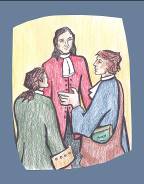 ● Date: 1706-1714● Lieu: Dinan, Rennes● Valeur: rôle et engagement des laïcs dans l’Église et les congrégations montfortaines● Éléments biographiques: Claude et Marguerite DE LA GARAYE: ils s'étaient mariés en 1701. Chasse, danses, plaisirs: «ils s'étaient trompés de grandeur». Après l'accident de la comtesse: que faire de leur vie? Quand Louis-Marie les rencontre, lors de la mission, ils accueillaient déjà les pauvres; Claude avait étudié la médecine et la chimie et donnait ses remèdes. Son épouse soignait les yeux... Ils invitent Montfort à leur château, pour y prêcher une retraite aux mendiants qu'ils hébergent... Après la mort de Sylvie, sœur de Claude, en 1710, toute leur vie est consacrée aux pauvres... C'est eux qui feront venir les F.D.L.S. pour s'occuper de l'hôpital qu'il auront ouvert dans leurs écuries.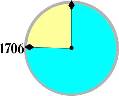 «Au printemps 1714, M. De Magnanne se trouve à Rennes, chez son ami, M. De Bedouët d’Orville, auprès de qui il est venu chercher un peu de réconfort et de diversion. Il s’intéresse aussitôt à des projets d’écoles charitables, qui occupent les autorités diocésaines. Il contribue à l’achat d’un immeuble pour une institutrice, dans la rue Haute; puis il achète, pour son propre compte, la Maisond u Verger, espérant y fonder une école de petites filles....Mais le sommet des rendez-vous rennais de M. De Magnanne, c’est sans doute les entretiens spirituels, où se retrouvent des âmes d’élite: M. d’Orville, le comte et la comtesse de la Garaye, l’exquise Mme de Pontbriand, sœur du comte...Que dire de l’arrivée, une fois ou l’autre dans un tel groupe, de l’homme de Dieu, Louis-Marie de Montfort? Le vent de l’épreuve peut se déchaîner: les ‘bons amis’ se tiennent la main... et Louis-Marie pousses ces âmes à pleine voile vers des horizons nouveaux»(Le Marquis de Magnanne, page 23-24)● Citation de Montfort: (Lettre circulaire aux habitants de Montbernage, 1-2.6)Dieu seulChers habitants de Montbernage, de St-Saturnin, St- Simplicien, de la Résurrection et autres qui avez profité de la mission que Jésus-Christ, mon Maître, vient de vous faire, salut en Jésus et en Marie. Ne pouvant vous parler de vive voix, parce que la sainte obéissance me le défend, je prends la liberté de vous écrire, sur mon départ, comme un pauvre père à ses enfants, non pas pour vous apprendre des choses nouvelles, mais pour vous confirmer dans les vérités que je vous ai dites. L'amitié chrétienne et paternelle que je vous porte est si forte que je vous porterai toujours dans mon cœur, à la vie, à la mort et dans l'éternitéཀ Que j'oublie plutôt ma main droite que de vous oublier en quelque lieu que je sois, jusqu'au saint autelཀSouvenez-vous donc, mes chers enfants, ma joie, ma gloire et ma couronne, d'aimer ardemment Jésus-Christ, de l'aimer par Marie, de faire éclater partout et devant tous votre dévotion véritable à la très Sainte Vierge, notre bonne Mère, afin d'être partout la bonne odeur de Jésus-Christ, afin de porter constamment votre croix à la suite de ce bon Maître et de gagner la couronne et le royaume qui vous attend. Ainsi ne manquez point à accomplir et pratiquer fidèlement vos promesses de baptême et les pratiques, et à dire tous les jours votre chapelet en public ou en particulier, à fréquenter les sacrements, au moins tous les mois.Je vous prie tous, en général et en particulier, de m'accompagner de vos prières dans le pèlerinage que je vais faire pour vous et pour plusieurs. Je dis pour vous: car j'entreprends ce voyage long et pénible, à la Providence, pour obtenir de Dieu, par l'intercession de la Sainte Vierge, la persévérance pour vous. (...) Mes chers amis, priez aussi pour moi, afin que ma malice et mon indignité ne mettent pas obstacle à ce que Dieu et sa sainte Mère veulent faire par mon ministère. Je cherche la divine Sagesse, aidez-moi à la trouver.● Éclairage biblique: (Luc 10:38-42)Comme les disciples étaient en route, Jésus entra dans un village et une femme du nom de Marthe le reçut dans sa maison. Elle avait une sœur nommée Marie qui, s’étant assise aux pieds du Seigneur, écoutait sa parole. Marthe s’affairait à un service compliqué. Elle survint et dit: «Seigneur, cela ne te fait rien que ma sœur m’ait laissée seule à faire le service? Dis-lui donc de m’aider.» Le Seigneur lui répondit: «Marthe, Marthe, tu t’inquiètes et t’agites pour bien des choses. Une seule est nécessaire. C’est bien Marie qui a choisi la meilleure part; elle ne lui sera pas enlevée.»(1 Corinthiens 12, 4-7. 13-14. 27)Frères et sœurs, il y a diversité de dons de la grâce, mais c’est le même Esprit; diversité de ministères, mais c’est le même Seigneur; diversité de modes d’action, mais c’est le même Dieu qui, en tous, met tout en œuvre. A chacun est donnée la manifestation de l’Esprit en vue du bien de tous.En effet, nous avons tous été baptisés dans un seul Esprit en un seul corps, Juifs ou Grecs, esclaves ou hommes libres, et nous avons tous été abreuvés d’un seul Esprit. Le corps, en effet, ne se compose pas d’un seul membre, mais de plusieurs. (...) Or vous êtes le corps de Christ et vous êtes ses membres, chacun pour sa part.● Intégration personnelle/partage: – Retour sur les textes: quels liens je vois entre eux? Que m'apprennent-ils de Montfort? De ma relation à Dieu et aux autres?– Partout où il a passé, Montfort a appelé des laïquess à poursuivre son œuvre. Quel aspect du charisme montfortain les laïques peuvent-ils poursuivre aujourd’hui?– Comment est-ce que je vois l’apport mutuel des laïques et des prêtres et/ou des religieux:- comme laïque, comment ai-je été aidé, accompagné, nourri par la présence d’un ou de religieux?- comme religieux, comment ai-je été aidé, accompagné, nourri par la présence de laïques?– Comme laïque, quel aspect de Montfort m’attire en particulier?● Prière/célébration:Pour les multiples dons de l’Esprit chez les religieux et les laïques montfortains, rendons grâce au Seigneur.– Pour la grâce commune de notre baptême qui fait de nous un seul corps, loué sois-tu Seigneur. Loué sois-tu Seigneur.– Pour les dons que tu fais à notre famille montfortaine, tant par ses membres laïcs que religieux, loué sois-tu Seigneur.Loué sois-tu Seigneur.– Pour les liens qui nous unissent dans une même recherche du Christ Sagesse éternelle et incarnée, loué sois-tu Seigneur.Loué sois-tu Seigneur.– Pour l’appel que tu nous donnes d’être porteurs d’Évangile, là où nous sommes, avec ce que nous sommes, loué sois-tu Seigneur.Loué sois-tu Seigneur.– Pour l’amitié qui nous unit, pour l’accueil mutuel de nos différences, loué sois-tu Seigneur.Loué sois-tu Seigneur.● Symbole:  un symbole de la Pentecôte, soit 12 lampions ou une représentation de la Pentecôte● Action/engagement: – Organiser une rencontre entre associés de congrégations montfortaines et membres de celles-ci.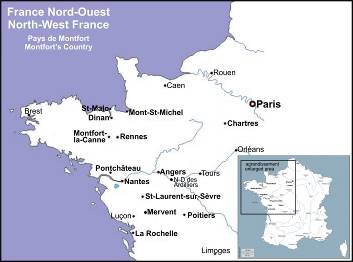 